Práce:			bakalářskáPosudek: 		vedoucíhoPráci hodnotil: 		Mgr. Radek Schuster, Ph.D.Práci předložila:	Lucie ZahoříkováNázev práce: 		Logické a sémantické paradoxy jazyka1.	CÍL PRÁCE (uveďte, do jaké míry byl naplněn):Cíl práce, jímž bylo prozkoumat vybrané logické a sémantické paradoxy, systematicky je vyložit a zmapovat pokusy o jejich řešení, byl přesvědčivě naplněn.2.	OBSAHOVÉ ZPRACOVÁNÍ (náročnost, tvůrčí přístup, proporcionalita teoretické a vlastní práce, vhodnost příloh apod.):V úvodní části práce jsou vysvětleny základní sémantické pojmy a princip autoreference. Těžiště práce spočívá ve výkladu nejznámějších paradoxů založených na autoreferenci (Russellova, Curryho, Grellingova, Berryho) a pokusů o jejich řešení (Russellova teorie typů, Tarského hierarchie metajazyků). Na závěr je analyzován Yablův paradox, který byl formulován s ambicí vyhnout se autoreferenci. Autorka se obstojně vypořádala s velmi náročnou a abstraktní problematikou, jež je stále klíčová i pro aktuální diskuse v logice a analytické filozofii. Při práci vycházela z obtížných primárních a sekundárních pramenů v českém i anglickém jazyce.3.	FORMÁLNÍ ÚPRAVA (jazykový projev, správnost citace a odkazů na literaturu, grafická úprava, přehlednost členění kapitol, kvalita tabulek, grafů a příloh apod.):Jazykový projev autorky je kultivovaný a srozumitelný. Citace a bibliografické odkazy jsou konzistentní a odpovídají požadované interpretaci normy. Členění práce do kapitol je přehledné. Grafická úprava je pečlivá a odpovídá standardům KFI pro bakalářské práce.4.	STRUČNÝ KOMENTÁŘ HODNOTITELE (celkový dojem z práce, silné a slabé stránky, originalita myšlenek apod.):Práci hodnotím jako zdařilou. Autorka převážně parafrázuje a kompiluje, zároveň si však udržuje zřetelný odstup od zpracovávaných textů. Prokázala, že je schopná porozumět i těm nejsložitějším problémům filozofie jazyka.5.	OTÁZKY A PŘIPOMÍNKY DOPORUČENÉ K BLIŽŠÍMU VYSVĚTLENÍ PŘI OBHAJOBĚ (jedna až tři):Pokuste se rozvést kritiku Yablova paradoxu, který má být podle svého autora prost autoreference.6.	NAVRHOVANÁ ZNÁMKA (výborně, velmi dobře, dobře, nevyhověl): 	výborněDatum: 	24. 5. 2012							Podpis: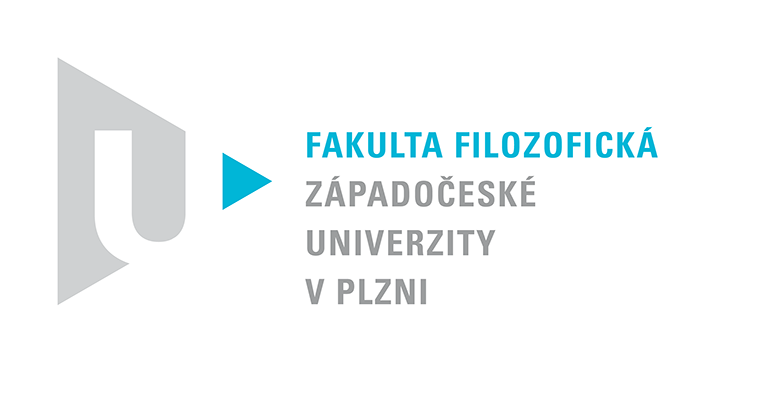 Katedra filozofiePROTOKOL O HODNOCENÍ PRÁCE